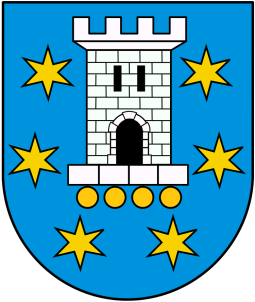 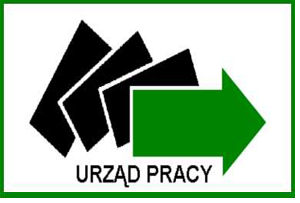  Sprawozdanie z realizacji Programu promocji zatrudnienia 
i aktywizacji lokalnego rynku pracyw Powiecie Pleszewskim na lata 2021 – 2025 za rok 2021.Pleszew 2022 r.I. ANALIZA BEZROBOCIA W POWIECIE PLESZEWSKIMDANE STATYSTYCZNEWykres 1Liczba osób bezrobotnych w poszczególnych miesiącach 2021 r.Źródło: Dane własne PUP Pleszew.Wykres 2Stopa bezrobocia w latach 2011-2021Źródło: pleszew.praca.gov.pl.Tabela 1Analiza bezrobocia w powiecie pleszewskimŹródło: Dane własne PUP Pleszew.Tabela 2Zestawienie danych dotyczących osób bezrobotnych w gminach powiatu pleszewskiego Stan na 31.12.2021 r.Źródło: Dane własne PUP Pleszew.II. REALIZACJA PROGRAMU W 2021 R.Struktura założeń Programu skupia się na dążeniu do czterech zaplanowanych celów strategicznych:Wsparcie pleszewskiej przedsiębiorczościNiwelowanie negatywnych skutków pandemii COVID-19 w obszarze rynku pracy.Inwestycje w edukację i kształcenie ustawiczne.Doskonalenie instytucjonalnej obsługi rynku pracyW ramach pierwszego celu strategicznego wsparcie pleszewskiej przedsiębiorczości wyodrębniono następujące cele operacyjne:Wsparcie osób zamierzających rozpocząć prowadzenie własnej działalności gospodarczej. Wsparcie dla firm funkcjonujących. Rozwój lokalnego biznesu.Współpraca z instytucjami biznesu.W zakresie wsparcia przedsiębiorczości zastosowano szereg refundacji 
i dofinansowań mających wpływ na tworzenie nowych miejsc pracy. Skierowano na staże 274 osoby, a pracodawcom zatrudniającym osoby bezrobotne przyznano 86 refundacji kosztów wyposażenia lub doposażenia stanowisk pracy. Na realizację tej formy wsparcia poza środkami przyznanymi tzw. algorytmem PUP Pleszew pozyskał środki z programów Rezerwy Ministra. Wspierano również powstawanie nowych przedsiębiorstw. W 2021 r. przyznano 84 dotacje osobom bezrobotnym. W ramach robót publicznych do pracy skierowano 55 osób, a w ramach prac interwencyjnych 2 osoby. Środki pozyskano zarówno z Rezerwy Ministra, jak i Europejskiego Funduszu Społecznego w ramach Programu Operacyjnego Wiedza Edukacja Rozwój oraz Wielkopolskiego Regionalnego Programu Operacyjnego.W 2021 r. Powiatowy Urząd Pracy w Pleszewie pozyskał następujące środki na aktywizację zawodową i wsparcie pracodawców:w kwocie 1 761 150,58 zł z Funduszu Pracy,w kwocie 1 500 000,00 zł na realizację programu aktywizacji zawodowej osób bezrobotnych zamieszkujących na wsi;w kwocie 190 000,00 zł na realizację programu aktywizacji zawodowej osób bezrobotnych niepełnosprawnych oraz bezrobotnych, którzy sprawowali opiekę nad osobą zależną, w szczególności niepełnosprawną;w kwocie 550 000,00 zł na realizację programu, którego realizacja wynika 
z diagnozy bieżących potrzeb lokalnego rynku pracy;w kwocie 338 000,00 zł na realizację programu aktywizacji zawodowej osób bezrobotnych związanych z tworzeniem zielonych miejsc pracy;Kontynuowane były natomiast projekty współfinansowane ze środków Unii Europejskiej: „Aktywizacja osób młodych pozostających bez pracy w powiecie pleszewskim (V)”, projekt współfinansowany z Europejskiego Funduszu Społecznego, w kwocie 1 840 338,43, „Aktywizacja zawodowa osób bezrobotnych i poszukujących pracy 
w powiecie pleszewskim (V)”, współfinansowany z Europejskiego Funduszu Społecznego, 
w kwocie 1 006 345,32 zł.Projekt „Aktywizacja osób młodych pozostających bez pracy w powiecie pleszewskim (V) współfinansowany ze środków Europejskiego Funduszu Społecznego w ramach Programu Operacyjnego Wiedza Edukacja Rozwój 2014-2020 (uchwała nr XXXVI/283/18 Rady Powiatu w Pleszewie z dnia 20 sierpnia 2018 r., uchwała nr XIII/114/2020 Rady Powiatu w Pleszewie z dnia 20 sierpnia 2020 r., uchwała nr XV/122/2020 Rady Powiatu w Pleszewie  z dnia 
30 listopada 2020 r., uchwała nr XX/158/2021 Rady Powiatu w Pleszewie z dnia 29 czerwca 2021 r.).Celem projektu „Aktywizacja osób młodych pozostających bez pracy w powiecie pleszewskim (V)”, współfinansowanego z Europejskiego Funduszu Społecznego jest zwiększenie możliwości zatrudnienia osób młodych do 29 roku życia pozostających bez pracy w powiecie pleszewskim.Projekt realizowany jest od 01.01.2019 r. do 31.12.2022 r. Wartość projektu 
5 243 016,11 PLN, w tym: - w 2019 roku – 762 092,32 PLN, - w 2020 roku – 1 618 037,08 PLN, - w 2021 roku – 1 840 338,43 PLN, - w 2022 roku – 1 022 548,28 PLN.Grupę docelową stanowi 467 osób bezrobotnych. Zostaną oni skierowani na staże, bony szkoleniowe lub otrzymają jednorazowe środki na podjęcie działalności gospodarczej.W 2019 roku w ramach projektu POWER V staż odbyło 49 osób, skierowano na szkolenia w ramach bonów szkoleniowych 31 osób, 17 osób otrzymało jednorazowe środki na podjęcie działalności gospodarczej. W 2020 roku w ramach projektu na staż skierowano 
61 os., na szkolenia w ramach bonów szkoleniowych 41 osób, 24 osoby otrzymały jednorazowe środki na podjęcie działalności gospodarczej. W 2021 roku w ramach projektu na staż skierowano 70 os., na szkolenia w ramach bonów szkoleniowych 50 osób, 31 osób otrzymało jednorazowe środki na podjęcie działalności gospodarczej.Projekt „Aktywizacja zawodowa osób bezrobotnych i poszukujących pracy 
w powiecie pleszewskim (V)” współfinansowany ze środków Europejskiego Funduszu Społecznego w ramach Wielkopolskiego Regionalnego Programu Operacyjnego 2014-2020 (uchwała nr VII/26/2019 Rady Powiatu w Pleszewie 
z dnia 25 czerwca 2019 r., uchwała nr XIII/115/2020 Rady Powiatu w Pleszewie 
z dnia 20 sierpnia 2020 r., uchwała nr XX/159/2021 Rady Powiatu w Pleszewie 
z dnia 29 czerwca 2021 r.).Celem projektu „Aktywizacja zawodowa osób bezrobotnych i poszukujących pracy w powiecie pleszewskim (V)”, współfinansowanego z Europejskiego Funduszu Społecznego jest zwiększenie możliwości zatrudnienia osób powyżej 29 roku życia pozostających bez pracy, zarejestrowanych w PUP Pleszew.Projekt realizowany jest od 01.01.2019 r. do 31.12.2022 r. Wartość projektu 
3 786 686,32 PLN, w tym: - w 2019 roku – 493 592,13 PLN, - w 2020 roku – 1 397 030,56 PLN, - w 2021 roku – 1 006 345,32 PLN, - w 2022 roku – 889 718,31 PLN.”Grupę docelową stanowi 358 osób bezrobotnych. Zostaną oni skierowani na staże, szkolenia lub otrzymają jednorazowe środki na podjęcie działalności gospodarczej.	W 2019 roku w ramach projektu WRPO V na staże skierowano 46 osób, na szkolenia 16 osób, 10 osób otrzymało jednorazowe środki na podjęcie działalności gospodarczej. W 2020 r. w ramach projektu skierowano 31 osób na staż, 15 osób na szkolenie, 18 osób otrzymało jednorazowe środki na podjęcie działalności gospodarczej. W 2021 r. w ramach projektu skierowano 68 osób na staż, 31 osób na szkolenie, 31 osób otrzymało jednorazowe środki na podjęcie działalności gospodarczej.W ramach drugiego celu strategicznego niwelowanie negatywnych skutków pandemii COVID-19 w obszarze rynku pracy w powiecie pleszewskim wyodrębniono następujące cele operacyjne:Wsparcie pracodawców w rozwiązywaniu problemów związanych 
z dotychczasowym zatrudnieniem oraz wspieranie nowych miejsc pracy.Wzmocnienie pracodawców zatrudniających cudzoziemców.Dopasowanie kwalifikacji bezrobotnych i poszukujących pracy do potrzeb rynku pracy. Rozwój zaplecza kadrowego dla pracodawców.Realizacja tarczy antykryzysowej została w 2021 roku zakończona. W ramach tarczy antykryzysowej Powiatowy Urząd Pracy w Pleszewie rozpatrzył łącznie 903 wnioski na łączną kwotę 4 693 700,00 zł. Szczegóły w tabeli poniżej. W Powiatowym Urzędzie Pracy w Pleszewie można zalegalizować pracę cudzoziemców poprzez:- OŚWIADCZENIE O POWIERZENIU WYKONYWANIA PRACY na okres maksymalnie 24 miesięcy, dla branż np. transportowej, budowlanej, przetwórczej 
i produkcyjnej, zwłaszcza szklarni ogrzewanych.- ZEZWOLENIE NA PRACE SEZONOWĄ dla wybranych rodzajów działalności 
w zakresie upraw rolnych oraz chowu i hodowli zwierząt (gospodarstwa rolne), a także zakwaterowania i usług gastronomicznych - pracę wykonywane przez okres nie dłuższym niż 9 miesięcy w roku kalendarzowym.W roku 2021 PUP w Pleszewie zarejestrował 1095 oświadczeń o powierzeniu wykonywania pracy cudzoziemcom Dotyczyły one zatrudniania cudzoziemców głównie w zawodach: kierowca, pracownik fizyczny, pomocnik spawacza, pracownik pomocniczy w szklarni.W 2021 r. wpłynęło do Urzędu 260 wniosków o wydanie zezwolenia na pracę sezonową, dotyczących pracy w zawodach pracownik fizyczny, pracownik polowy.Powiatowy Urząd Pracy w Pleszewie w 2021 roku organizował dla osób bezrobotnych również szkolenia oraz dofinansował udział w studiach podyplomowych. W szkoleniach grupowych i indywidualnych udział wzięło 147 osób, w tym w ramach bonów szkoleniowych 73 osoby. Osoby bezrobotne nabyły nowe kwalifikacje 
i uprawnienia przede wszystkim w zakresie: prawo jazdy kat. C, CE, D wraz 
z kwalifikacjami wstępnymi na przewóz rzeczy lub osób, wózek jezdniowy z UDT, magazynier z obsługą wózka widłowego oraz arkusza kalkulacyjnego, florystka, pomoc kuchenna, eksploatacja i dozór urządzeń instalacji i sieci elektroenergetycznych o napięciu do 1 kV, monter rusztowań budowlano montażowych z wykonywaniem dociepleń, eksploatacja w zakresie kotłów parowych, makijaż permanentny, koparko – ładowarka, operator CNC, sprzedawca z obsługą kas fiskalnych.Pandemia wywołała niepewność osób w różnych wieku, z różnym wykształceniem, z różną osobistą sytuacją rodzinną. Dynamiczna sytuacja pandemiczna była na tyle trudna, że działania doradcze skupiały się na krótkoterminowych rozwiązaniach, a nie na długoterminowym planowaniu.Działania te zachęcały do rozwoju aktywnych postaw i umiejętności osób poszukujących pracy jak i bezrobotnych. Głównie były prowadzone w formie porad indywidualnych, których celem było zmotywowanie do powrotu na rynek pracy. Zaobserwowano duże zainteresowanie na działania szkoleniowe w zakresie przekwalifikowania się i podnoszenia umiejętności zawodowych. Doradcy zawodowi wspierali i pomagali w wydobyciu predyspozycji zawodowych, które w tej nietypowej sytuacji nie zawsze są widoczne. Ponadto klienci otrzymywali pomoc w odkrywaniu kompetencji i cech, które są niezbędne aby dobrze sobie radzić podczas pandemii. Doradcy podczas rozmów z klientami zachęcali do samodzielności, radzenia sobie z nieoczekiwanymi wydarzeniami i stresem. Działania doradców nastawione były także na odkrywanie nowych możliwości i szans na rynku pracy – możliwości pracy zdalnej. Działania doradców przyczyniły się do pokierowania na takie formy wsparcia jak: szkolenia, bony szkoleniowe, staże, jak również przyczyniły się do rozpoczęcia własnej działalności gospodarczej. W ramach trzeciego celu strategicznego inwestycje w edukację i kształcenie ustawiczne wyodrębniono następujące cele operacyjne:Promowanie i rozwijanie kształcenia ustawicznego.Promowanie i rozwijania doradztwa zawodowego w szkołach.Powiatowy Urząd Pracy w Pleszewie w 2021 r. wspierał pracodawców poprzez środki Krajowego Funduszu Szkoleniowego w ramach ustalonych przez Ministra i Radę Rynku Pracy priorytetów. Urząd sfinansował, w ramach Krajowego Funduszu Szkoleniowego kształcenie ustawiczne pracownikom i pracodawcom na łączną kwotę 1 715 238 zł. Z tej formy skorzystało 1083 pracowników 
i pracodawców biorąc udział w szkoleniach zawodowych oraz studiach podyplomowych.W zakresie doradztwa zawodowego odbywało się 8 spotkań w szkołach ponadpodstawowych. Tematyka zajęć z doradcami zawodowymi poświęcona była głównie zagadnieniom związanym z rynkiem pracy, informacjom o możliwości skorzystania ze szkoleń, sytuacji na lokalnym rynku pracy oraz podstawowym prawom i obowiązkom osób bezrobotnych.W ramach czwartego celu strategicznego doskonalenie instytucjonalnej obsługi rynku pracy wyodrębniono następujące cele operacyjne:Rozwój e-usług.Podnoszenie kompetencji pracowników publicznych służb zatrudnienia. Czas epidemii pokazał, że w sytuacji, gdy bezpośrednia obsługa interesantów została wstrzymana, wirtualne platformy stały się przydatną, a często jedyną, drogą załatwiania spraw. Za pośrednictwem modułu praca.gov.pl można wysłać wiele wniosków, a także zarejestrować się jako osoba bezrobotna. Wielu przedsiębiorców zaczęło korzystać z tej platformy. W 2021 r. do Powiatowego Urzędu Pracy 
w Pleszewie wpłynęło 1179 takich wniosków.W ramach podnoszenia kompetencji pracowników publicznych służb zatrudnienia pracownicy kierowani byli na szkolenia i studia podyplomowe ze środków fakultatywnych pozyskanych z Funduszu Pracy. Pracownicy szkolili się m.in. z zakresu stosowania ustawy o promocji zatrudnienia i instytucjach rynku pracy, ustawy covidowej, zamówień publicznych, ustawy budżetowej, windykacji świadczeń. Osiągnięte wskaźniki w ramach Programu promocji zatrudnienia i aktywizacji lokalnego rynku pracy w powiecie pleszewskim na lata 2021 – 2025Źródło: Opracowanie własne PUP PleszewStan na dzień 30.11.2021Stan na dzień 31.12.2021Bezrobotni ogółem1058945Bezrobotniz prawem do zasiłku147143Bezrobotnibez prawa do zasiłku911802Bezrobotni zamieszkali na wsi641562Bezrobotni do 25 roku życia182189Podjęcia pracy w danym miesiącu134210Oferty pracyw danym miesiącu138211Nowozarejestrowaniw danym miesiącu194229WyszczególnienieLiczba bezrobotnych w końcu miesiącaLiczba bezrobotnych w końcu miesiącaLiczba bezrobotnych w końcu miesiącaLiczba bezrobotnych w końcu miesiącaOferty pracy zgłoszone                         w miesiącu sprawozdawczymWyszczególnienieOgółem KobietyDo 30 roku życiaDługotrwale bezrobotniOferty pracy zgłoszone                         w miesiącu sprawozdawczymPowiat pleszewski945616330406211G. miejsko-wiejskaChocz735333311Dobrzyca10563404011    Pleszew504325158227175G. wiejskieCzermin734724340Gizałki664831267Gołuchów12480444815Instrument wsparciaLiczba wniosków rozpatrzonych pozytywnie Kwota (w tys. zł)156art. 15zzb Dofinansowanie przedsiębiorcy części kosztów wynagrodzeń pracowników 18269,30art. 15zzc Dofinansowanie osobie prowadzącej samodzielnie działalność gospodarczą części kosztów prowadzenia tej działalności45241,40art. 15zzd Jednorazowa pożyczka na pokrycie bieżących kosztów prowadzenia działalności gospodarczej mikroprzedsiębiorcy625,00art. 15zzda Jednorazowa pożyczka na pokrycie bieżących kosztów prowadzenia działalności organizacji pozarządowej516,60art. 15zze Dofinansowanie organizacji pozarządowej części kosztów wynagrodzeń pracowników27,90art. 15zze2 Dofinansowanie kościelnej osobie prawnej części kosztów wynagrodzeń pracowników00,00art. 15zze4 Jednorazowa dotacja na pokrycie bieżących kosztów prowadzenia działalności gospodarczej mikroprzedsiębiorcy i małego przedsiębiorcy 97485,00art. 15zze5 Jednorazowa dotacja na pokrycie bieżących kosztów prowadzenia działalności gospodarczej mikroprzedsiębiorcy i małego przedsiębiorcy w określonych branżach7303 648,50SUMA 9034 693,70Cele strategiczneCele operacyjneWskaźnikiOsiągnięta wartość wskaźnika[liczbowo]Cel strategiczny 1.Wsparcie pleszewskiej przedsiębiorczościCel operacyjny 1.1.Wsparcie osób zamierzających rozpocząć prowadzenie własnej działalności gospodarczej.-liczba rozpoczętych działalności gospodarczych w związku 
z uzyskaniem wsparcia finansowego z Powiatowego Urzędu Pracy Pleszewie84Cel strategiczny 1.Wsparcie pleszewskiej przedsiębiorczościCel operacyjny 1.2.Wsparcie dla firm funkcjonujących. Rozwój lokalnego biznesu.- liczba podmiotów, którym udzielono finansowego wsparcia w postaci refundacji wyposażenia lub doposażenia stanowisk pracy.-liczba podmiotów, którym udzielono finansowego wsparcia w postaci pozostałych instrumentów przewidzianych w  ustawie o promocji zatrudnienia i instytucjach rynku pracy86484Cel strategiczny 1.Wsparcie pleszewskiej przedsiębiorczościCel operacyjny 1.3.Współpraca  
z instytucjami biznesu-liczba zawartych porozumień na rzecz promowania i wsparcia przedsiębiorczości.6Cel strategiczny 1.Wsparcie pleszewskiej przedsiębiorczościCel operacyjny 2.1.Wsparcie pracodawców 
w rozwiązywaniu problemów związanych z dotychczasowym zatrudnieniem oraz wspieranie nowych miejsc pracy.-liczba wniosków rozpatrzonych w ramach Tarczy Antykryzysowej 
(o ile będzie w danym roku realizowana).-liczba porad udzielonych pracodawcom-liczba pozyskanych ofert pracy-liczba zorganizowanych giełd pracy-liczba przedsiębiorców, z którymi nawiązano współpracę903215131232Cel strategiczny 1.Wsparcie pleszewskiej przedsiębiorczościCel operacyjny 2.2.Wzmocnienie pracodawców zatrudniających cudzoziemców.liczba zrejestrowanych oświadczeń o powierzeniu wykonywania pracy cudzoziemcowi
-liczba wydanych zezwoleń na pracę sezonową
-liczba wydanych informacji starosty109526096Cel strategiczny 1.Wsparcie pleszewskiej przedsiębiorczościCel operacyjny 2.3.Dopasowanie kwalifikacji bezrobotnych
i poszukujących pracy 
do potrzeb rynku pracy.Rozwój zaplecza kadrowego dla pracodawców.-liczba udzielonych porad i informacji zawodowych-liczba osób, które były skierowane na szkolenia indywidualne pod uprawdopodobnienie zatrudnienia-liczba osób, które były skierowane na szkolenia grupowe-liczba osób, które skorzystały z bonów szkoleniowych-liczba osób, które brały udział w stażach-liczba osób, które brały udział w robotach publicznych-liczba osób, które brały udział w pracach interwencyjnych-liczba programów pilotażowych14771460732745520Cel strategiczny 3.Inwestycje 
w edukacje 
i kształcenie ustawiczne.Cel operacyjny 3.1.Promowanie i rozwijanie kształcenia ustawicznego-liczba wniosków rozpatrzonych w ramach Krajowego Funduszu Szkoleniowego-liczba pracowników i pracodawców,  którzy skorzystali z Krajowego Funduszu Szkoleniowego1731083Cel strategiczny 3.Inwestycje 
w edukacje 
i kształcenie ustawiczne.Cel operacyjny 3.2.Promowanie i rozwijanie doradztwa zawodowego w szkołach.-liczba odbytych spotkań z uczniami poszczególnych szkół-liczba udzielonych konsultacji indywidualnych z zakresu doradztwa zawodowego8672Cel strategiczny 4.Doskonalenie instytucjonalnej obsługi rynku pracyCel operacyjny 4.1.Rozwój e-usług.-liczba rozpatrzonych spraw urzędowych w formie elektronicznej1179Cel strategiczny 4.Doskonalenie instytucjonalnej obsługi rynku pracyCel operacyjny 4.2.Podnoszenie kompetencji pracowników publicznych służb zatrudnienia.-liczba specjalistycznych szkoleń dla pracowników publicznych służb zatrudnienia38